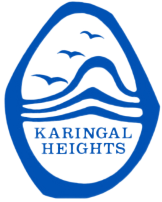 PurposeThe purpose of this policy is to ensure that all students and members of our school community understand:our commitment to providing a safe and supportive learning environment for studentsexpectations for positive student behavioursupport available to students and familiesour school’s policies and procedures for responding to inappropriate student behaviour. Karingal Heights Primary School committed to providing a safe, secure and stimulating learning environment for all students.  We understand that students reach their full potential only when they are happy, healthy and safe, and that a positive school culture helps to engage students and support them in their learning.  Our school acknowledges that student wellbeing and student learning outcomes are closely linked. The objective of this policy is to support our school to create and maintain a safe, supportive and inclusive school environment consistent with our school’s values.ScopeThis policy applies to all school activities, including camps and excursions. ContentsSchool profileSchool values, philosophy and visionEngagement strategiesIdentifying students in need of supportStudent rights and responsibilities Student behavioural expectationsEngaging with families Evaluation PolicySchool profile Karingal Heights Primary School is located on a picturesque site in a well-established suburb of Frankston. We promote ourselves as providing a welcoming, engaging, respectful and supportive environment where children are educated and wellbeing is nurtured so they are able to develop optimism while working towards their personal best individually and in the context of their school and wider community. All key learning areas of the curriculum are provided for with an emphasis on literacy and numeracy where we have been especially pleased with the increase in our student leaning outcomes over the past few years. Specialist programs consist of Visual Arts, Physical Education and Japanese. Keeping abreast of new technologies is of importance to us and the students have access to modern touch screen laptops and iPads. Our Classroom Kitchen is used for cooking classes and Breakfast Club throughout the year. Our current student population is at 68. We currently have four classes consisting of a Prep/1, 2/3, 4/5 and a 6. Our staff consists of 1 Principal class, 1 Leading Teacher overseeing wellbeing, 4 classroom teachers, an Art/Physical Education Teacher, Literacy and Mathematics intervention teacher and  Education Support Staff who all work closely together to support increased student outcomes.Our relationship with both Frankston Special Development School and McClelland College continues to grow with various classes based at Karingal Heights. This began during works at the respective schools and has continued due to its success. Whole school planning by staff is based on high expectations for all of our students. Our staff provide targeted learning for their students and participate in ongoing professional learning to continually learn new strategies and direction to assist in this. We are very proud of our students, staff and their achievements.School values, philosophy and vision Karingal Heights Primary School is committed to providing a safe, supportive and inclusive environment for all students, staff and members of our community. Our school recognises the importance of the partnership between our school and parents and carers to support student learning, engagement and wellbeing. We share a commitment to, and a responsibility for, creating an inclusive and safe school environment for our students. The programs and teaching at Karingal Heights Primary School support and promote the principles and practice of Australian democracy, including a commitment to:elected governmentthe rule of lawequal rights for all before the lawfreedom of religionfreedom of speech and associationthe values of openness and tolerance. This policy outlines our school’s vision, mission, objective, values and expectations of our school community. This policy is available on our school website, our staff induction handbook and enrolment packs.Karingal Heights Primary School’s vision is to empower students to be successful members of the global community.                                                               Our Statement of Values and School Philosophy is available online at: http://www.karingalheightsps.vic.edu.auEngagement strategiesKaringal Heights Primary School has developed a range of strategies to promote engagement, positive behaviour and respectful relationships for all students in our school. We acknowledge that some students may need extra social, emotional or educational support at school, and that the needs of students will change over time as they grow and learn. A summary of the universal (whole of school), targeted (year group specific) and individual engagement strategies used by our school is included below:Universalhigh and consistent expectations of all staff, students and parents and carersprioritise positive relationships between staff and students, recognising the fundamental role this plays in building and sustaining student wellbeing creating a culture that is inclusive, engaging and supportivewelcoming all parents/carers and being responsive to them as partners in learninganalysing and being responsive to a range of school data such as attendance, Attitudes to School Survey, parent survey data, student management data and school level assessment datateachers at Karingal Heights Primary School use the Education Department’s ‘Practice Principles for Excellence in Teaching and Learning’ instructional framework to ensure an explicit, common and shared model of instruction to ensure that evidenced-based, high yield teaching practices are incorporated into all lessonsteachers at Karingal Heights Primary School adopt a broad range of teaching and assessment approaches to effectively respond to the diverse learning styles, strengths and needs of our students and follow the standards set by the Victorian Institute of Teachingour school’s Statement of Values are incorporated into our curriculum and promoted to students, staff and parents so that they are shared and celebrated as the foundation of our school communitycarefully planned transition programs to support students moving into different stages of their schoolingpositive behaviour and student achievement is acknowledged in the classroom, and formally in school assemblies and communication to parentsmonitor student attendance and implement attendance improvement strategies at a whole-school, cohort and individual levelstudents have the opportunity to contribute to and provide feedback on decisions about school operations through Student Voice and other forums. Students are also encouraged to speak with their teachers, Principal and other members of staff whenever they have any questions or concernscreate opportunities for cross—age connections amongst students through whole school rotation activities,  athletics, and buddy programsAll students are welcome to self-refer to the Student Wellbeing Coordinator and Principal if they would like to discuss a particular issue or feel as though they may need support of any kind. We are proud to have an ‘open door’ policy where students and staff are partners in learningwe engage in school wide positive behaviour support with our staff and students, which includes programs such as:Respectful RelationshipsSocial SkillsFriendly Schools Plusprograms, incursions and excursions developed to address issue specific behaviour (i.e. anger management programs)buddy programs, social skills programsemployment of a social worker to work within classroomsTargetedeach staff member is responsible for their class and monitor the health and wellbeing of students in there, and act as a point of contact for students who may need additional supportall Koorie students have an Individual Learning Plan, regular Student Support Group meetings and are connected to a Koorie Education Support Officerall students in Out of Home Care will be appointed a Learning Mentor, have an Individual Learning Plan and will be referred to Student Support Services for an Educational Needs Assessmentwellbeing and teaching staff will undertake health promotion and social skills development in response to needs identified by student wellbeing data, classroom teachers or other school staff each yearstaff will apply a trauma-informed approach to working with students who have experienced trauma Individual Student Support Groups, see: http://www.education.vic.gov.au/school/principals/spag/participation/pages/supportgroups.aspxIndividual Learning Plan and Behaviour Support PlanProgram for Students with Disabilitiesreferral to Student Welfare Coordinator and Student Support Servicesreferral to Orange Door, HeadspaceLookoutKaringal Heights Primary School implements a range of strategies that support and promote individual engagement. These can include:building constructive relationships with students at risk or students who are vulnerable due to complex individual circumstancesmeeting with student and their parent/carer to talk about how best to help the student engage with schooldeveloping an Individual Learning Plan and/or a Behaviour Support Planconsidering if any environmental changes need to be made, for example changing the classroom set upreferring the student to: school-based wellbeing supports Student Support ServicesAppropriate external supports such as council based youth and family services, other allied health professionals, headspace, child and adolescent mental health services or Orange DoorWhere necessary the school will support the student’s family to engage by: being responsive and sensitive  to changes in the student’s circumstances and health and wellbeingcollaborating, where appropriate and with the support of the student and their family, with any external allied health professionals, services or agencies that are supporting the studentmonitoring individual student attendance and developing an Attendance Improvement Plans in collaboration with the student and their familyrunning regular Student Support Group meetings for all students: with a disabilityin Out of Home Care Koorieand with other complex needs that require ongoing support and monitoring.Identifying students in need of supportKaringal Heights Primary School is committed to providing the necessary support to ensure our students are supported intellectually, emotionally and socially. The Student Wellbeing team plays a significant role in developing and implementing strategies to help identify students in need of support and enhance student wellbeing. Karingal Heights Primary School will utilise the following information and tools to identify students in need of extra emotional, social or educational support:personal, health and learning information gathered upon enrolment and while the student is enrolledattendance recordsacademic performanceobservations by school staff such as changes in engagement, behaviour, self-care, social connectedness and motivationattendance and suspension dataengagement with familiesself-referrals or referrals from peersStudent rights and responsibilitiesAll members of our school community have a right to experience a safe and supportive school environment. We expect that all students, staff, parents and carers treat each other with respect and dignity. Our school’s Statement of Values highlights the rights and responsibilities of members of our community. Students have the right to:participate fully in their educationfeel safe, secure and happy at schoollearn in an environment free from bullying, harassment, violence, discrimination or intimidationexpress their ideas, feelings and concerns. Students have the responsibility to:participate fully in their educational programdisplay positive behaviours that demonstrate respect for themselves, their peers, their teachers and members of the school communityrespect the right of others to learn.Students who may have a complaint or concern about something that has happened at school are encouraged to speak to their parents or carers and approach a trusted teacher or a member of the school leadership team.Student behavioural expectations Behavioural expectations of students, staff and families are grounded in our school’s Statement of Values. Student bullying behaviour will be responded to consistently with Karingal Heights Primary School’s Bullying policy. When a student acts in breach of the behaviour standards of our school community, Karingal Heights Primary School will institute a staged response, consistent with the Department’s Student Engagement and Inclusion Guidelines. Where appropriate, parents will be informed about the inappropriate behaviour and the disciplinary action taken by teachers and other school staff. Disciplinary measures may be used as part of a staged response to inappropriate behaviour in combination with other engagement and support strategies to ensure that factors that may have contributed to the student’s behaviour are identified and addressed. Disciplinary measures at our school will be applied fairly and consistently. Students will always be provided with an opportunity to be heard. Disciplinary measures that may be applied include:warning  a student that their behaviour is inappropriateteacher controlled consequences such as moving a student in a classroom or other reasonable and proportionate responses to misbehaviour withdrawal of privilegesrestorative practicesdetentions during recess or lunchbehaviour reviewssuspensionexpulsionSuspension and expulsion are measures of last resort and may only be used in particular situations consistent with Department policy, available at: http://www.education.vic.gov.au/school/principals/spag/participation/pages/engagement.aspxCorporal punishment is prohibited in our school and will not be used in any circumstance.Engaging with families Karingal Heights Primary School values the input of parents and carers, and we will strive to support families to engage in their child’s learning and build their capacity as active learners. We aim to be partners in learning with parents and carers in our school community.We work hard to create successful partnerships with parents and carers by:ensuring that all parents have access to our school policies and procedures, available on our school websitemaintaining an open, respectful line of communication between parents and staffproviding parent volunteer opportunities so that families can contribute to school activitiesinvolving families with homework and other curriculum-related activities involving families in school decision makingcoordinating resources and services from the community for familiesincluding families in Student Support Groups, and developing individual plans for students. Evaluation Karingal Heights Primary School will collect data each year to understand the frequency and types of wellbeing issues that are experienced by our students so that we can measure the success or otherwise of our school based strategies and identify emerging trends or needs.Sources of data that will be assessed on an annual basis include:student survey dataincidents dataschool reportsparent surveycase managementCASES21SOCS Further information and resourcesStatement of Values and School PhilosophyBullying Prevention PolicyChild Safe StandardsThese policies can be find on our website  www.karingalheightsps.vic.gov.auReview cycleThis policy was last updated in June, 2019 and is scheduled for review in June 2021.